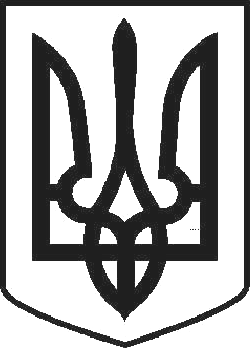 УКРАЇНАЧОРТКІВСЬКА МІСЬКА РАДА ТРИДЦЯТА СЬОМА СЕСІЯ СЬОМОГО СКЛИКАННЯРІШЕННЯвід 20 квітня 2018 року	№ 1053м. ЧортківПро затвердження проекту землеустрою щодо відведення земельної ділянки площею 0,0300 га в оренду Окіпному Ярославу Романовичу для будівництва та обслуговування будівель ринкової інфраструктури (адміністративних будинків, офісних приміщень та інших будівель громадської забудови, які використовуються для здійснення підприємницької та іншої діяльності, пов’язаної з отриманням прибутку) по вул. Богдана Хмельницького,14-А в м. ЧортковіРозглянувши заяву Окіпного Я.Р., відповідно до ст.12, 93, 124, 125, 126, 186-1 Земельного Кодексу України, ст.50 Закону України «Про землеустрій», Закону України «Про оренду землі», керуючись п.34 ч.1 ст.26 Закону України«Про місцеве самоврядування в Україні», міська радаВИРІШИЛА:Затвердити проект землеустрою щодо відведення земельної ділянки площею 0,0300 га для будівництва та обслуговування будівель ринкової інфраструктури (адміністративних будинків, офісних приміщень та інших будівель громадської забудови, які використовуються для здійснення підприємницької та іншої діяльності, пов’язаної з отриманням прибутку) по вул. Богдана Хмельницького,14-А в м. Чорткові та передати її в оренду Окіпному Ярославу Романовичу, терміном на 5 (п’ять) років за рахунок земель Чортківської міської ради, не наданих у власність та постійне користування в межах населених пунктів/забудовані землі: землі громадського призначення.Кадастровий номер 6125510100:01:004:1266.Зобов’язати Окіпного Ярослава Романовича:укласти договір оренди земельної ділянки;використовувати	земельну	ділянку	згідно	цільового	призначення,	та Земельного Кодексу України;дотримуватись встановлених меж земельної ділянки, правил добросусідства та обмежень пов’язаних з встановленням земельних сервітутів та охоронних зон.Копію рішення направити у відділ Держгеокадастру в Чортківському районі та заявнику.Контроль за виконанням рішення покласти на постійну комісію з питань містобудування, земельних відносин, екології та сталого розвитку міської ради.Міський голова	Володимир ШМАТЬКО